Гр. 1911-1912 ПД Гражданское право и гражданский процессЗадание на неделю 09.11.2020 – 13.11.2020
Необходимо решить задачи из рабочей тетради. 
Выполненные задания присылайте в нашу беседу WhatsApp в любом читаемом формате. Срок до пятницы 13 ноября 12:00.  

Соловьев Д.Д.

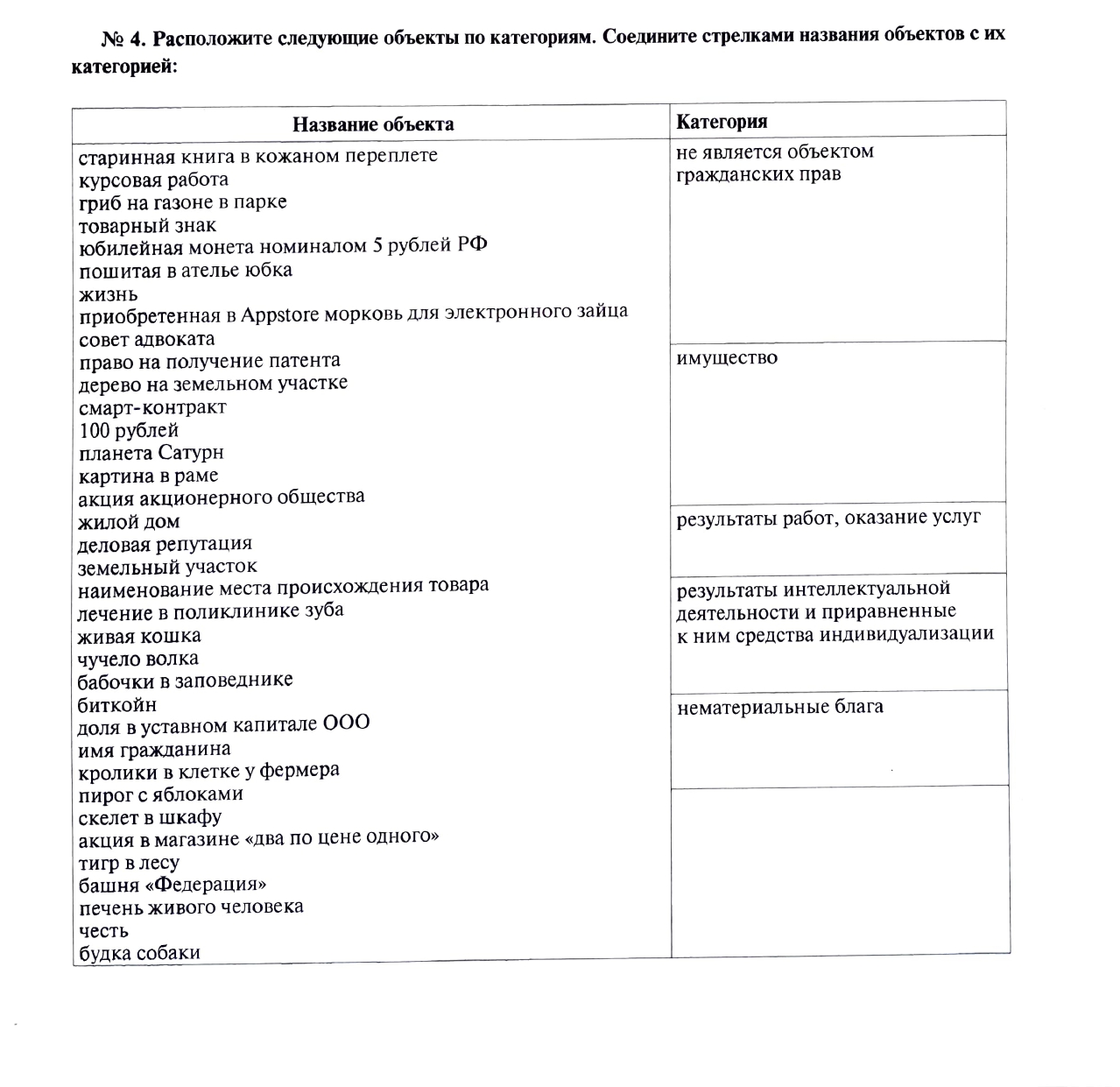 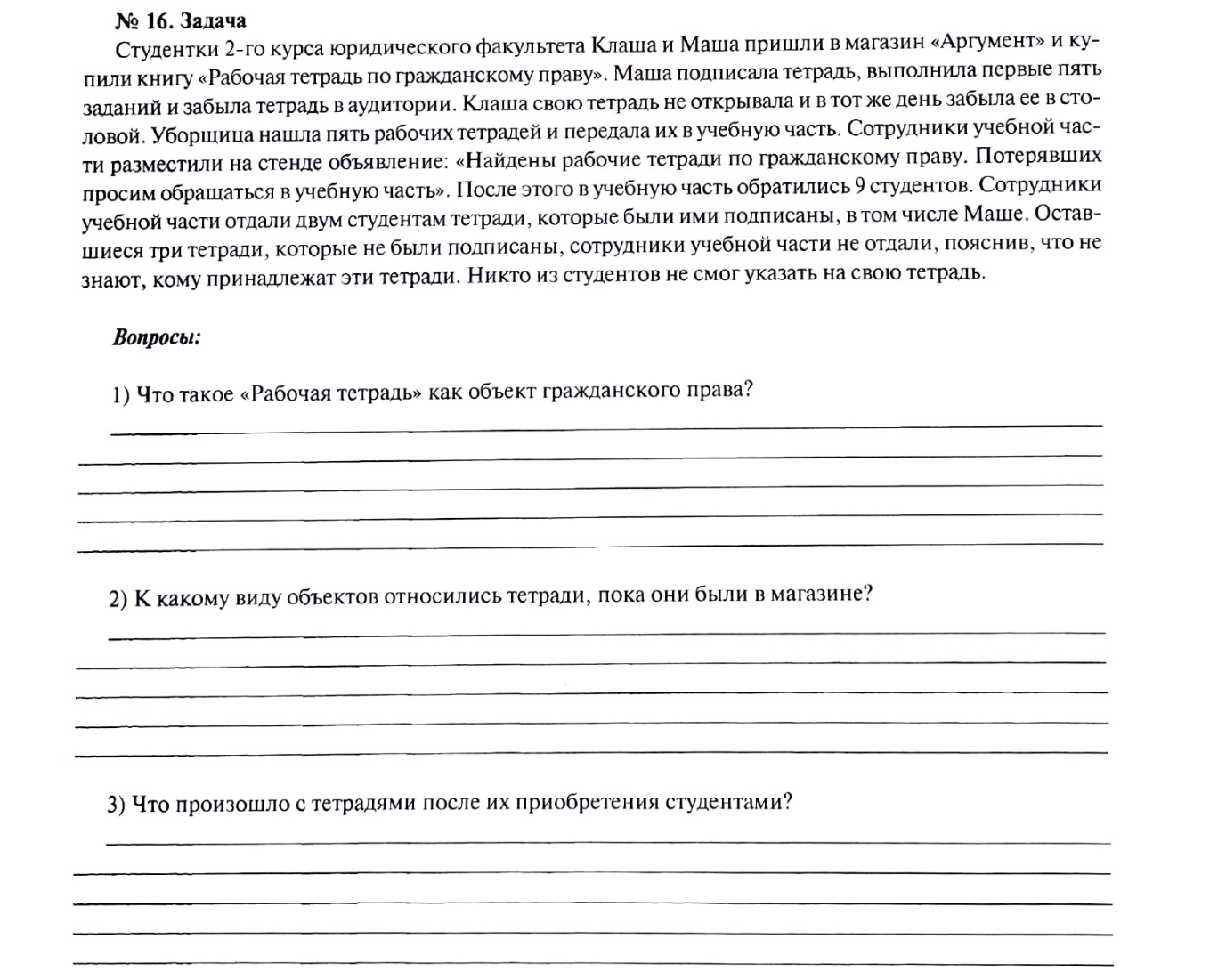 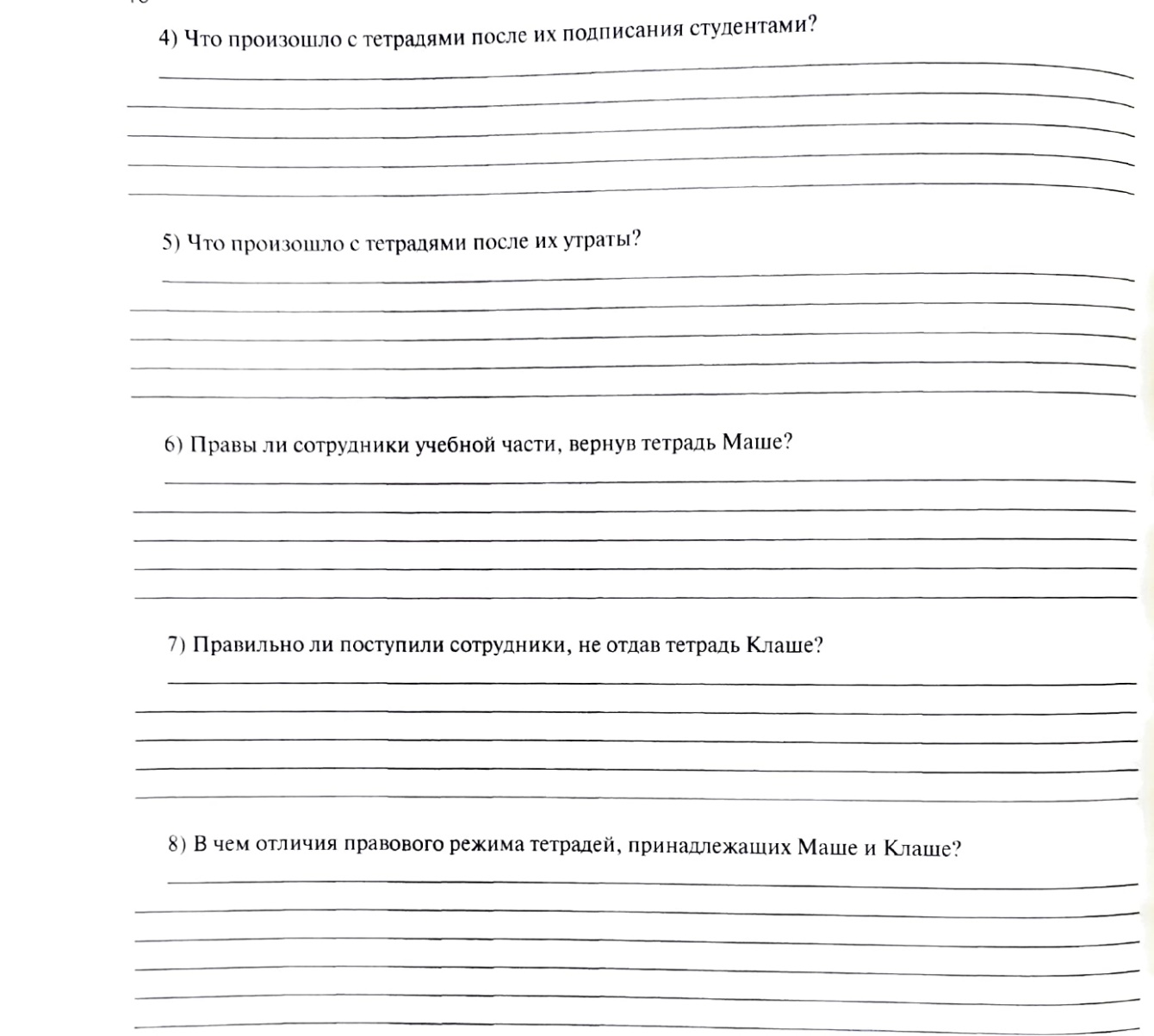 